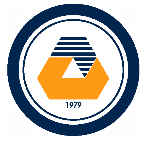 Department of Computer EngineeringFaculty of EngineeringEastern Mediterranean UniversityFamagusta, North Cyprusvia Mersin 10, TürkiyeTel: (90) 392 630-1484Email: cmpe.info@emu.edu.trWeb: https://cmpe.emu.edu.tr/en21 Mayıs  2024 İLGİLİ MAKAMA AAAA BBBB  (öğrenci numarası: NNNNN) Doğu Akdeniz Üniversitesi (K.K.T.C.) Bilgisayar Mühendisliği Bölümü Bilgisayar Mühendisliği (Türkçe) lisans programında 6. akademik dönemini tamamlamış ve yaz stajını yapmaya hak kazanmıştır. Sayın BBBB yaz stajını şirketinizde yapmak istemektedir. Stajını aşağıdaki alanlardan birinde gerçekleştirmesine kendisine yardımcı olmanızdan memnuniyet duyarız:Sistem analizi ve tasarımıYazılım tasarımı ve geliştirmeYazılım kalite güvencesi ve test edilmesiAğ yönetimi ve yapılandırmasıVeri tabanı yönetim sistemleriİletişim sistemleriWeb uygulamalarıYazılım, ağ ve sistemlerin güvenliğiMikrodenetleyicilerDonanım bileşenlerini test etmeMakine öğrenme algoritmaları Derin öğrenme ve sinir ağları Diğer ilgili alanlar da mümkündür ancak bölümün onayını gerektirir.Öğrencimiz AAAA BBBB'nin yaz stajını şirketinizde yapmasını kabul etmeniz durumunda olası eğitim alanlarını belirterek e-posta yoluyla bize bildirmenizi rica ederiz.Saygılarımızla,Yrd. Doç. Dr. Cem ErgünBilgisayar Mühendisliği Programı Yaz Stajı Koordinatörü (BLGM400)cem.ergun@emu.edu.tr